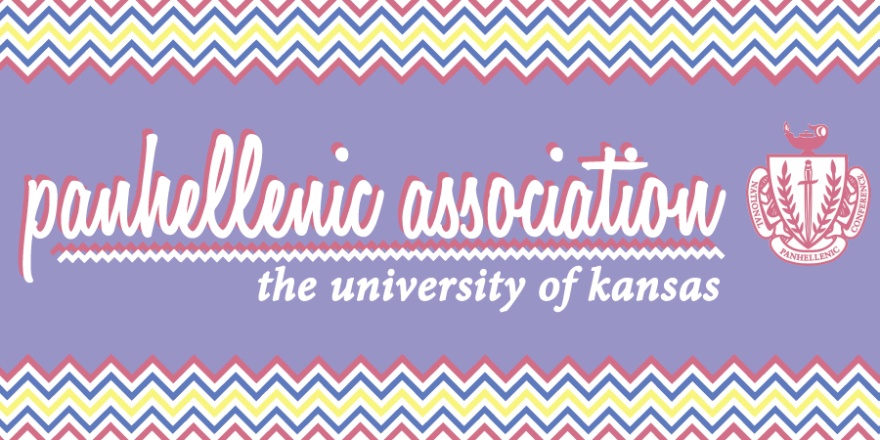 Panhellenic AssociationAgendaDelegatesKappa Alpha Theta4/21/15Call meeting to orderRoll CallPanhellenic CreedGuest SpeakersHouse that Greeks Built – FRIDAY CONCERT! GPHI, SIG KAP, PI PHI – grab the flierAll Greek UpdateHouse That Greeks Built EventAlpha Delta Pi Seminar is going on about social media and promoting yourself and your chapter! Hopefully you have people there!All Greek Photoshoot with the Go Greek Team this Saturday, April 25th at 5:00 pm at the Chi Omega Foundation President’s should know because it’s vital that they are thereExecutive officer reportHannah Reinhart, President: phapresident@ku.edu Phi Psi 500 Event: reminder of our social and alcohol policies.Came on very quickly – trying to revive an old event, remind members that there is ABSOLUTELY NO drinking at philanthropic eventsSexual Assault Awareness Month: reminder of the remaining events -- everyone is encouraged to attend. Encourage women to attend – will count toward community standards, so take attendance and send to me!Putting together a fall calendar of events: please send your chapter's events.Send to me quickly so we can have a dope calendar!Community Standards are due May 22nd. Please ask Abby McCollum any questions you may have about those!Make sure whoever needs this information, has it!Abby Walsh, Vice President: phaadminaffairs@ku.eduTell your presidents I will update the Member Dues for the Guidebook with the (hopefully ) approved member dues.If anyone ever wants to come speak to council to promote something in the Greek community, let me know and they can easily be guest speakers at council!ExpendituresKU Bookstore – $50.44Junior PHA Event Insurance – $278.00Logo redesign – $50.00Hannah Rivas, Public Relations: phapr@ku.eduKeep sending your philanthropy promotions my way!Keep on keeping on!Guidebook – financial breakdown, still need Chi O, Tri Delt, KAO, DG, and KD, Pi PhiCollect one guidebook AXO, Tri Delt, KD, and KAONEW LOGO WOOOOO – main reason is because the university didn’t approve our old logo, now this one will be able to be put on stuff!Kaitlin Wilson, Risk Reduction: phariskmgmt@ku.eduGreek Fire Academy went really well! If any Chapters are interested in hosting a fire safety event similar to this within their Chapters let me know! They Lawrence Fire Department is willing to visit any and all of your chapters!Please make sure you are communicating information back to your Chapters. Many risk and house managers emailed me saying that they didn't have much notice of the fire academy event.Just communicate, ladies!Turn in fire drill forms! I only have forms turned in from two Chapters. These must be submitted by stop day. Only have KD and EK!Jasmine Estrada, External Recruitment: pharecruitment@ku.eduNo reportKatie Rudolph, Internal Recruitment: phaassistrecruit@ku.eduSorority Interest Night is tomorrow night at 6:30 in the Gridiron Room. This is for anybody age freshmen or older wanting to go through formal recruitment.Encourage women you might know who are not members of any council to attend!FFR Budget proposal going over changes to the FFR budget in new business, so please make sure you talk to your reps so we can get this passed before summer.Final recruitment council will be May 6th in the Centennial Room at 7 pm! Please make sure everyone is there! REMIND THEMRecruitment registration opens on May 1st! Spread the word to high school seniors and make sure your PR chairs are RT'ing/sharing the PHA posts about it on your guys pages.Tell yo franz!
Johanna Hecht, Interfraternal Relations and Membership Development: pharelations@ku.eduRemind your New Member Educators about meeting on April 26th at 5pm in Governors room.AGAIN, REMIND, do yo job! Every chapter needs a representative!Make sure you remind your president or whoever is in charge of your chapter’s contact list to update ithttps://docs.google.com/spreadsheets/d/192cRJgZfkmuqxeNvbcaOu89bFu9s1CQkcu687LM8u_s/edit#gid=0SISTERHOOD EVENTS!!!!!!!!! DO IT!!!!!!!!!!NPHC/MGC Fact of the WeekFirst MGC council was at Wisconsin Madison in 2004SAAM events Screening with the Hunting Ground, relates to sexual assault on college campuses on the 28th at 7pmWear denim day and things like that Meredith Harrington, Scholarship: phascholarship@ku.eduBe on the lookout for surveys coming your way and PLEASE encourage members to fill them out at chapter!Surveys are en routeOWL Society (Junior Honor Society) Applications are due April 30th. Encourage sophomore women to apply!Every single one of your sophomore’s are qualified!!!Caroline Gish, Community Service: phacommservice@ku.eduTurn in philanthropy notification forms by stop day!Community service hours are due by stop day!In the process of picking the new Circle of Sisterhood officers! Stay tuned!CofS Fact of the Week: $53 can send a girl to school for one year.Callie Flading, Judicial Affairs: phajudicial@ku.eduNo reportDelegate ReportsAlpha Chi Omega: Megan Saravanja, axophi.panhellenicdelegate@gmail.comAdvancement specialist! Semi formal! We won derby days!Alpha Delta Pi: Alexandria Warner, taupanhellenic@gmail.com Formal! Derby day dance winners! Moms! Philanthropy - May 1st $2 lemonade cookie raffle tickets and dogs!Alpha Gamma Delta: Lillian Klebenow, AGDcampusrelations.eb@gmail.com Moms! Auction! Roberts Rules! Leadership!Chi Omega: Jennifer Pyle; jmpyle@ku.edu  Moms! Bum Bum! Sisterhood event with DG!Delta Delta Delta: Paige Welborn, paigewelborn@ku.eduPhilanthropy went well! PIKEs! Formal!Delta Gamma: Mackenzie Bloom,bkdgpanhellenic@gmail.com Moms! Formal! Sisterhood with Chi O! Alumni!Gamma Phi Beta: Sarah Baker, s841b149@ku.edu Centennial! Crescent! Grilled Cheese with GPhiB’s on Wednesday May 6th during the day! Senior!Kappa Alpha Theta: Ashley Maska, ashleymaska@ku.edu Sisterhood event! QUESO FOR CASA TOMORROW! Recruitment!Kappa Delta: , Caroline Jacobs, carolinejacobs815@gmail.com Formal! Sisterhood event with KKG!Kappa Kappa Gamma: Anna Korroch, a326k058@ku.edu Moms! Sister with KD and KKG!Pi Beta Phi: Colleen Hagan, cm.hagan@sbcglobal.net Monmouth! Moms! Founders Day! Philanthropy on Saturday at DU from 2-5! Seniors!Sigma Kappa: Emily Kaplan, emjkap@gmail.com Moms! Cupcake sale on Wescoe and in front of EK! Sustainability! Advisor Report, Erin McHale: emchale@ku.edu The following chapters have either not scheduled a one-on-one or they missed their scheduled meeting: Gamma Phi Beta, Kappa Alpha Theta.Community Standards submissions due May 22ndWear Consent shirts on Thursday!Any questions?Old BusinessRecruitment ScheduleGamma Phi Beta moves to open discussion, Alpha Chi Omega secondsHow will this affect the women – we are moving to a larger community and these changes needs to be madeGamma Phi Beta moves to close, Kappa Delta secondsChi Omega moves to pass, Kappa Alpha Theta secondsProposal passes 12-0PHA Standing Rules for Membership RecruitmentKappa Delta moves to open discussion, Alpha Chi Omega secondsDon’t want to put a monetary amount on a girls feelings, we also can’t set a certain amount of points for a girls feelingsPoint system based on honesty (self reporting) and the judicial board will keep track – but if you are caught not being honest, it will hurt the chapter more At the end of the day we will look at the points and determine the consequences on a case-by-case basisGamma Phi Beta moves to closes discussion, Chi Omega secondsDelta Delta Delta moves to pass, Delta Gamma secondsProposal passes 12-02015-2016 Panhellenic budgetGamma Phi Beta moves to pass, Chi Omega secondsProposal passes 12-0New BusinessProposed Fall Formal Recruitment BudgetPHA budget comes from chapter dues and recruitment budget comes from PNM recruitment registrationThis eliminates the Burser charge that they paid in the past for food during recruitment week, that is why the cost went up so drastically (a $60 increase but technically, it’s not a change as they are not paying two bills, just the one registration cost)Proposed Serenade ResolutionsSerenades will not include pickup lines whatsoever, but if anything inappropriate thing happens (by either men or women) it can be a violation and PHA/IFC men and women can report to Jboard/IFCIf they violate the code, then they will be reviewed before they can serenade/be serenaded againHouse directors (moms) really pushed for this too! Technically this can be any kind of song and dance.No kissing, no pickup lines – THIS IS ABOUT MEETING NEW MEMBERSProposed Bylaw Additions30 pages, but we will highlight the changes!Adjournment: Gamma Phi Beta moves to adjourn, Chi Omega seconds~~~***NEXT COUNCIL: May 5th (lol) at Kappa Kappa Gamma***~~~